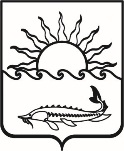 Р Е Ш Е Н И ЕСОВЕТА МУНИЦИПАЛЬНОГО ОБРАЗОВАНИЯПРИМОРСКО-АХТАРСКИЙ РАЙОН                       седьмого созываот 24 декабря 2021 года                                                                                       №127город Приморско-АхтарскОб утверждении перечня муниципального контроля,осуществляемого структурными подразделениями администрации муниципального образования Приморско-Ахтарский районВ соответствии с Федеральным законом от 31 июля 2020 года № 248-ФЗ «О государственном контролем (надзоре) и муниципальном контроле в        Российской   Федерации»,   Федеральным   законом   от   6   октября   2003  года          № 131-ФЗ  «Об общих принципах организации местного самоуправления в  Российской Федерации», Уставом муниципального образования Приморско-Ахтарский район Совет муниципального образования Приморско-Ахтарский район РЕШИЛ:1. Утвердить перечень муниципального контроля, осуществляемого структурными подразделениями администрации муниципального образования Приморско-Ахтарский район.2. Администрации муниципального образования Приморско-Ахтарский район официально опубликовать настоящее решение в периодическом печатном издании – общественно-политической газете Приморско-Ахтарского района Краснодарского края «Приазовье» и разместить настоящее решение в сети «Интернет» на официальном сайте администрации муниципального образования Приморско-Ахтарский район (http://www.prahtarsk.ru)3.  Решение вступает в силу после его официального опубликования.Председатель Совета                                     Глава муниципального образованиямуниципального образования                       Приморско-Ахтарский районПриморско-Ахтарский район___________________  Е.А. Кутузова         ________________  М.В. БондаренкоПРИЛОЖЕНИЕУТВЕРЖДЕН                         решением Совета                   муниципального образования                   Приморско-Ахтарский район        от 24.12.2021  № 127Перечень муниципального контроля, осуществляемого структурными подразделениями администрации муниципального образовании Приморско-Ахтарский район Начальник отдела экономического развития и курортной сферыуправления экономики и инвестиций                                    	           Е.А. Саакян№ п/пНаименование муниципального контроляОтветственные за осуществление (исполнение) муниципального контроляОтветственные за осуществление (исполнение) муниципального контроля123311Осуществление муниципального          жилищного контроляОсуществление муниципального          жилищного контроляСектор ЖКХ отдела ЖКХ и капитального строительства администрации муниципального образования Приморско-Ахтарский район12Осуществление муниципального        контроля на автомобильном транспорте и дорожном хозяйствеОсуществление муниципального        контроля на автомобильном транспорте и дорожном хозяйствеОтдел ЖКХ и капитального строительства администрации муниципального образования Приморско-Ахтарский район13Осуществление муниципального        контроля в области охраны и использования особо охраняемых природных      территорийОсуществление муниципального        контроля в области охраны и использования особо охраняемых природных      территорийОтдел охраны окружающей среды и воспроизводства биоресурсов управления сельского хозяйства и охраны окружающей среды администрации муниципального образования  Приморско-Ахтарский район4Осуществление муниципального          земельного контроляОсуществление муниципального          земельного контроляОтдел муниципального контроля управления муниципальной собственности администрации муниципального образования Приморско-Ахтарский район